13.01.2024   2-СЭЗ-23  Физика  Гаврилина О.О.Оформить конспект (в конспект должны входить основные понятия и формулы с описанием, то есть, то что выделено, остальное прочитайте). Дополнительную информацию можно получить на сайте: Адрес вставляете в поисковик, если по ссылке, то сайт не открывается.http://лена24.рф/%D0%A4%D0%B8%D0%B7%D0%B8%D0%BA%D0%B0_10_%D0%BA%D0%BB_%D0%9C%D1%8F%D0%BA%D0%B8%D1%88%D0%B5%D0%B2/index.html    §100-102Электрический ток. Сила токаЭлектрический ток — направленное движение заряженных частиц. Благодаря электрическому току освещаются квартиры, приводятся в движение станки, нагреваются конфорки на электроплитах, работает радиоприемник и т. д.Электрическим током называют упорядоченное (направленное) движение заряженных частиц.Электрический ток имеет определённое направлениеЗа направление тока принимают направление движения положительно заряженных частиц.Действие тока. Движение частиц в проводнике мы непосредственно не видим. О наличии электрического тока приходится судить по тем действиям или явлениям, которые его сопровождают.Во-первых, проводник, по которому идёт ток, нагревается.Во-вторых, электрический ток может изменять химический состав проводника: например, выделять его химические составные части (медь из раствора медного купороса и т. д.).В-третьих, ток оказывает силовое воздействие на соседние токи и намагниченные тела. Это действие тока называется магнитным.Сила тока. Если в цепи идёт электрический ток, то это означает, что через поперечное сечение проводника всё время переносится электрический заряд.Заряд, перенесённый в единицу времени, служит основной количественной характеристикой тока, называемой силой тока.Если через поперечное сечение проводника за время Δt переносится заряд Δq, то среднее значение силы тока равно: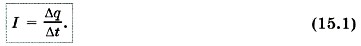 Средняя сила тока равна отношению заряда Δq, прошедшего через поперечное сечение проводника за промежуток времени Δt, к этому промежутку времени.Если сила тока со временем не меняется, то ток называют постоянным.Сила тока, подобно заряду, — величина скалярная. Она может быть как положительной, так и отрицательной.В СИ единицей силы тока является ампер (А)Эта единица установлена на основе магнитного взаимодействия токов.Измеряют силу тока амперметрами. Принцип устройства этих приборов основан на магнитном действии тока.Условия, необходимые для существования электрического тока.Для возникновения и существования постоянного электрического тока в веществе необходимо наличие свободных заряженных частиц.Для создания и поддержания упорядоченного движения заряженных частиц необходима сила, действующая на них в определённом направлении.Обычно именно электрическое поле внутри проводника служит причиной, вызывающей и поддерживающей упорядоченное движение заряженных частиц. Только в статическом случае, когда заряды покоятся, электрическое поле внутри проводника равно нулю.Закон Ома для участка цепи. СопротивлениеДля каждого проводника — твёрдого, жидкого и газообразного — существует определённая зависимость силы тока от приложенной разности потенциалов на концах проводника.Зависимость силы тока в проводнике от напряжения, подаваемого на него, называют вольт-амперной характеристикой проводника.Её находят, измеряя силу тока в проводнике при различных значениях напряжения. Знание вольт-амперной характеристики играет большую роль при изучении электрического тока.Закон Ома. Наиболее простой вид имеет вольт- амперная характеристика металлических проводников и растворов электролитов. Впервые (для металлов) её установил немецкий учёный Георг Ом, поэтому зависимость силы тока от напряжения носит название закона Ома.Измеряя силу тока амперметром, а напряжение вольтметром, можно убедиться в том, что сила тока прямо пропорциональна напряжению.Закон Ома для участка цепи
Сила тока на участке цепи прямо пропорциональна приложенному к нему напряжению U и обратно пропорциональна сопротивлению этого участка R: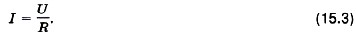 Применение обычных приборов для измерения напряжения — вольтметров — основано на законе Ома. Принцип устройства вольтметра такой же, как и у амперметра. Угол поворота стрелки прибора пропорционален силе тока.Сопротивление. Основная электрическая характеристика проводника — сопротивление. От этой величины зависит сила тока в проводнике при заданном напряжении.Свойство проводника ограничивать силу тока в цепи, т. е. противодействовать электрическому току, называют электрическим сопротивлением проводника.С помощью закона Ома (15.3) можно определить сопротивление проводника: 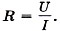 Для этого нужно измерить напряжение на концах проводника и силу тока в нём.Сопротивление проводника не зависит от напряжения и силы тока.Сопротивление зависит от материала проводника и его геометрических размеров. Сопротивление проводника длиной l с постоянной площадью поперечного сечения S равно: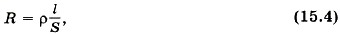 где ρ — величина, зависящая от рода вещества и его состояния (от температуры в первую очередь).Величину ρ называют удельным сопротивлением проводника.Удельное сопротивление материала численно равно сопротивлению проводника из этого материала длиной 1 м и площадью поперечного сечения 1 м2.Единицу сопротивления проводника устанавливают на основе закона Ома и называют её омом.Единицей удельного сопротивления является 1 Ом • м. Удельное сопротивление металлов мало. А вот диэлектрики обладают очень большим удельным сопротивлением. Например, удельное сопротивление серебра 1,59 • 10-8 Ом • м, а стекла порядка 1010 Ом • м. Электрические цепи. Последовательное и параллельное соединения проводниковОт источника тока энергия может быть передана по проводам к устройствам, потребляющим энергию: электрической лампе, радиоприёмнику и др. Для этого составляют электрические цепи различной сложности.К наиболее простым и часто встречающимся соединениям проводников относятся последовательное и параллельное соединения.Последовательное соединение проводников. При последовательном соединении электрическая цепь не имеет разветвлений. Все проводники включают в цепь поочерёдно друг за другом. На рисунке (15.5, а) показано последовательное соединение двух проводников 1 и 2, имеющих сопротивления R1 и R2. Это могут быть две лампы, две обмотки электродвигателя и др.Сила тока в обоих проводниках одинакова, т. е.I1 = I2 = I.                     (15.5)Напряжение на концах рассматриваемого участка цепи складывается из напряжений на первом и втором проводниках:U = U1 + U2.Применяя закон Ома для всего участка в целом и для участков с сопротивлениями проводников R1 и R2, можно доказать, что полное сопротивление всего участка цепи при последовательном соединении равно: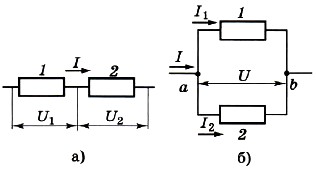 R = R1 + R2.                 (15.6)Это правило можно применить для любого числа последовательно соединённых проводников.Напряжения на проводниках и их сопротивления при последовательном соединении связаны соотношением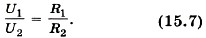 Параллельное соединение проводников. На рисунке (15.5, б) показано параллельное соединение двух проводников 1 и 2 сопротивлениями R1 и R2. В этом случае электрический ток I разветвляется на две части. Силу тока в первом и втором проводниках обозначим через I1 и I2.Так как в точке а — разветвлении проводников (такую точку называют узлом) — электрический заряд не накапливается, то заряд, поступающий в единицу времени в узел, равен заряду, уходящему из узла за это же время. Следовательно,I = I1 + I2.                 (15.8)Напряжение U на концах проводников, соединённых параллельно, одинаково, так как они присоединены к одним и тем же точкам цепи.В осветительной сети обычно поддерживается напряжение 220 В. На это напряжение рассчитаны приборы, потребляющие электрическую энергию. Поэтому параллельное соединение — самый распространённый способ соединения различных потребителей. В этом случае выход из строя одного прибора не отражается на работе остальных, тогда как при последовательном соединении выход из строя одного прибора размыкает цепь. Применяя закон Ома для всего участка в целом и для участков проводников сопротивлениями R1 и R2, можно доказать, что величина, обратная полному сопротивлению участка ab, равна сумме величин, обратных сопротивлениям отдельных проводников: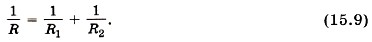 Отсюда следует, что для двух проводников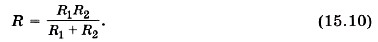 Напряжения на параллельно соединённых проводниках равны: I1R1 = I2R2. Следовательно,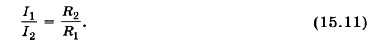 